ПРОЕКТ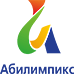 I Районный чемпионат «Абилимпикс»в Олекминском районе Республики Саха (Якутия)КОНКУРСНОЕ ЗАДАНИЕКомпетенция «Швея»Возрастные категории:школьники (12+);обучающиеся классов  профессионального обученияг. Олекминск, 2020Конкурсное задание. 2.1. Краткое описание задания. Школьники. Задание заключается в изготовлении  текстильной прихватки размером 20х20 см. Сочетание лоскутов для основной заготовки подбирают сами участники конкурса.  Каждому участнику предоставляются одинаковый крой для пошива прихватки, лоскуты  размером 12х12 см. из одних и тех же тканей, одинаковое оборудование. Для обеспечения равных условий участникам запрещается использовать на площадке иное оборудование и материалы, кроме тех, что предоставлены организаторами. По истечении отведенного времени участник должен сдать работу, для оценивания экспертами. Обучающиеся классов  профессионального обучения. Задание заключается в изготовлении  текстильной прихватки размером 20х20 см. Размеры и расцветка лоскутов разные. В задание для конкурса входит подбор  лоскутов для основной заготовки.  Каждому участнику предоставляются одинаковый крой для пошива прихватки, лоскуты из одних и тех же тканей, одинаковое оборудование. Для обеспечения равных условий участникам запрещается использовать на площадке иное оборудование и материалы, кроме тех, что предоставлены организаторами. По истечении отведенного времени участник должен сдать работу, для оценивания экспертами. 2.2. Структура и подробное описание конкурсного  задания.   2.3. Последовательность выполнения задания.  2.3.1. Школьники   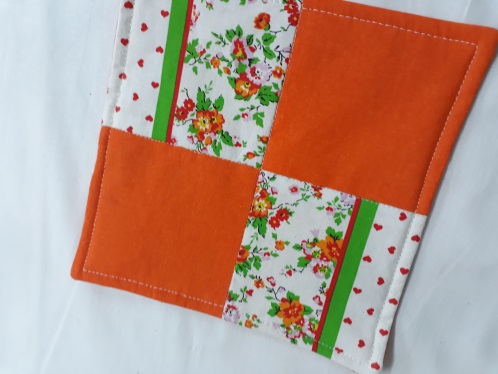 Изображение к заданию.     Спецификация деталей кроя и материалов.  Модуль I  Лоскутная заготовка.Творческое решение Разберите предложенный вам крой. Определите, какие именно детали вы возьмёте для вашей  прихватки. Обратите внимание на цветовое сочетание лоскутков. Наметьте мелом или карандашом линии для стачивания лоскутков по шаблону 12смх11 см.2) Лоскутная заготовка. Возьмите две детали (12х12) для лоскутной заготовки,совместите края и прострочите шов с припуском 1,0 см. Припуски на шов разутюжьте. Затем аналогичным образом стачайте две оставшиеся детали (12х12), разутюжьте припуски на шов. Сложите две полученных полосы «лицом к лицу», совместите швы, сколите  или сметайте.  Стачайте, припуски разутюжьте.(Готовая лоскутная заготовка -  на оценку жюри)Модуль II    Сборка. 1) Выстегивание заготовки Наложите лоскутную заготовку на прокладку из утепляющего материала, сколите или наметайте. Настрочите заготовку по лицевой стороне, располагая строчку точно по линии стачивания квадратов (крест-накрест). Заготовку приутюжьте. Срежьте  излишки утепляющей прокладки.2) Обтачивание прихватки подкладкойСложите лоскутную деталь и деталь подкладки лицом к лицу, совмещая срезы. Уточните по шаблону 20х20 линии строчек, прошейте. Не забудьте оставить отверстие 4-5 см. для выворачивания изделия.Срежьте углы (не доходя 2 мм.до строчки)и излишки припусков.С помощью колышка выверните прихватку на лицевую сторону, выправьте углы. 3)Заготовка петельки Сделайте петлю (в том случае если вы будете её шить из полоски ткани). Возьмите длинную полоску ткани (12х4 см) начертите линии сгиба  и сложите ее пополам вдоль.  Края подогните внутрь к центру и заутюжьте. Сложите вдоль по намеченному центральному сгибу. Заутюжьте или заметайте сгиб. Прострочите по краю. Приутюжьте. 4) Расположите петельку из полоски ткани или тесьмы в нужном месте и заколите  булавками или  приметайте.5) Отделка прихваткиВыметайте шов обтачивания по сгибу «на ребро», не забудьте вложить внутрь припуски в месте для выворачивания. Зашейте отверстие потайным швом.Проложите отделочную строчку на ширине 5-7 мм от края. Одновременно закрепляя петельку.Отутюжьте готовую прихватку.(Готовая прихватка  -  на оценку жюри)2.3.2. Обучающиеся классов  профессионального обучения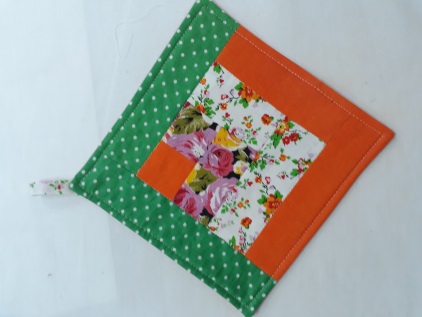 Изображение к заданию.  Спецификация деталей кроя и материалов.  Модуль I  Лоскутная заготовка.Творческое решение Разберите предложенный вам крой. Определите,  какие именно детали вы возьмёте для вашей  прихватки. Обратите внимание на цветовое сочетание лоскутков. Наметьте мелом или карандашом линии для стачивания лоскутков по шаблонам 5х5см , 5х9см, 5х13 см, 5 х 17 см, 5 х 21 см.2)  Лоскутная заготовка. Возьмите две детали (6смх6см) для лоскутной заготовки,  совместите края и стачайте с припуском 1,0 см. Припуск на шов разутюжьте. Затем аналогичным образом стачайте только что стачанные детали и деталь 10смх6 см., разутюжьте припуски на шов.  И так далее: +10смх6 см.+14смх6 см. + 14смх6 см+18смх6см + 18смх6см+22смх6см. поворачивая заготовку по часовой стрелке.Стачайте, припуски разутюжьте.(Готовая лоскутная заготовка -  на оценку жюри)Модуль II    Сборка. 1) Выстегивание заготовки Наложите лоскутную заготовку на прокладку из утепляющего материала, сколите. Настрочите заготовку по лицевой стороне, располагая строчку точно  по линии стачивания лоскутков  на выбор по одному из швов стачивания. Отутюжьте заготовку. Срежьте  излишки утепляющей прокладки. 2) Обтачивание прихватки подкладкойСложите лоскутную деталь и деталь подкладки лицом к лицу, совмещая срезы. Уточните по шаблону 20х20 линии строчек, прошейте. Не забудьте оставить отверстие 4-5 см. для выворачивания изделия.Срежьте углы (не доходя 2 мм.до строчки) и излишки припусков.С помощью колышка выверните прихватку на лицевую сторону, выправьте углы. 3)Заготовка петельки Сделайте петлю (в том случае если вы будете её шить из полоски ткани). Возьмите длинную полоску ткани (12х4 см) начертите линии сгиба  и сложите ее пополам вдоль.  Края подогните внутрь к центру и заутюжьте. Сложите вдоль по намеченному центральному сгибу. Заутюжьте или заметайте сгиб. Прострочите по краю. Приутюжьте. 4) Расположите петельку из полоски ткани или тесьмы в нужном месте и заколите  булавками или  приметайте.5) Отделка прихваткиВыметайте шов обтачивания по сгибу «на ребро», не забудьте вложить внутрь припуски в месте для выворачивания. Зашейте отверстие потайным швом.Проложите отделочную строчку на ширине 5-7 мм от края. Одновременно закрепляя петельку.Отутюжьте готовую прихватку.(Готовая прихватка  -  на оценку жюри)В конкурсном задании могут быть изменения, но не более 30% от задания. 2.4 Критерии оценок. Школьники. Максимальное количество баллов, которое может получить участник - 100 баллов.  Распределение баллов по видам работы: Обучающиеся классов  профессионального обучения Максимальное количество баллов, которое может получить участник - 100 баллов.  Распределение баллов по видам работы: 3.Перечень используемого оборудования, инструментов и расходных материалов.   3.1. Школьники ОБОРУДОВАНИЕ НА 1-ГО УЧАСТНИКА (Оборудование, инструменты, ПО, мебель)РАСХОДНЫЕ МАТЕРИАЛЫ  НА 1 УЧАСТНИКА Содержимое ТУЛБОКСА  (участники должны иметь  при себе)ОБОРУДОВАНИЕ И ИНСТРУМЕНТЫ (которые участники должны иметь  при себе )      РАСХОДНЫЕ МАТЕРИАЛЫ И ОБОРУДОВАНИЕ, ЗАПРЕЩЕННЫЕ НА ПЛОЩАДКЕ Все, кроме предоставленных организаторами   3.2. Обучающиеся классов  профессионального обученияОБОРУДОВАНИЕ НА 1-ГО УЧАСТНИКА   (Оборудование, инструменты, ПО, мебель)РАСХОДНЫЕ МАТЕРИАЛЫ  НА 1 УЧАСТНИКА Содержимое ТУЛБОКСА  (участники должны иметь  при себе )ОБОРУДОВАНИЕ И ИНСТРУМЕНТЫ (которые участники должны иметь  при себе )3.3. ЭКСПЕРТЫ	ОБОРУДОВАНИЕ НА 1-ГО ЭКСПЕРТА (при необходимости) Оборудование, мебельРАСХОДНЫЕ МАТЕРИАЛЫ  НА 1 Эксперта (при необходимости) Расходные материалы ОБЩАЯ ИНФРАСТРУКТУРА КОНКУРСНОЙ ПЛОЩАДКИ (при необходимости) Дополнительное оборудование, средства индивидуальной защиты          КОМНАТА УЧАСТНИКОВ (при необходимости) Оборудование, мебель, расходные материалы (при необходимости)           ДОПОЛНИТЕЛЬНЫЕ ТРЕБОВАНИЯ К ПЛОЩАДКЕ/КОММЕНТАРИИ Количество точек  электропитания и их характеристики, количество точек интернета и требования к нему, количество точек воды и требования (горячая, холодная) 4. Схемы оснащения рабочих мест с учетом основных нозологий.   4.1. Минимальные требования к оснащению рабочих мест с учетом основных нозологий.  В соответствии с медицинскими показаниями участникам может быть разрешено использовать необходимое оборудование – дополнительные источники освещения, увеличивающие линзы и т.п. Всё должно быть заранее согласовано с экспертами.          5. Требования охраны труда и техники безопасности.  Требования по охране труда перед началом работы.  Перед началом работы необходимо:  проверить перед использованием СИЗ их исправность, отсутствие внешних повреждений;  застегнуть пуговицы спецодежды, волосы подобрать под головной убор;проверить достаточность освещенности рабочего места и подходов к нему, отсутствие слепящего эффекта;  проверить наличие инструмента, приспособлений и материалов;все детали кроя, изделия и инструменты расположить на рабочем месте в порядке, удобном для работы; проверить режущую часть ножниц, должна быть правильно произведена заточка; осмотреть стул и проверить его устойчивость.  Перед началом работы на швейных машинах, оверлоках и другом швейном оборудовании необходимо:  визуальным осмотром проверить отсутствие повреждений швейного оборудования, целостность питающих кабелей, штепсельных соединений;  визуальным осмотром проверить установку защитного заземления; при отключенном электропитании привода швейного оборудования убедиться установлена ли лапка с предохранителем от прокола пальцев, убедиться имеются ли ограждения на вращающихся частях швейной машины;перед  выполнением пробной операции,  удалить шпульный колпачок и  игольную нитку;убедиться в исправности пускового устройства и правильности направления вращения маховика; убедиться в отсутствии посторонних лиц в рабочей зоне.  Во время выполнения пробной операции, при заметных изменениях в работе швейного оборудования, сразу отключить двигатель привода, доложить непосредственному руководителю (эксперту) и до устранения всех неисправностей к работе не приступать.   Перед началом работы на электропаровых утюгах с подключенным парогенератором:  визуальным осмотром проверить изоляцию утюга, штепсельной розетки и вилки, наличие и исправность подставки, пульверизатора, диэлектрического коврика;во время выполнения пробной операции, при заметных изменениях в работе электропарового утюга и парогенератора, сразу отключить оборудование от электросети, доложить непосредственному руководителю и до устранения неисправностей к работе не приступать.   Техническое обслуживание, ремонт, наладка проводится только специально обученным персоналом.   Требования по охране труда при выполнении ручных работ.    При выполнении работ необходимо:  работу выполнять согласно технологическому процессу;при работе с иглой пользоваться наперстком; обрезку нитей производить ножницами; в течение всего рабочего дня содержать рабочее место в чистоте и порядке, не загромождать проходы полуфабрикатами и готовыми изделиями; работать при достаточности освещения на рабочем месте;не допускать к рабочему месту посторонних лиц;при выполнении ремонта одежды осмотреть карманы, лацканы и т.д. во избежание травм оставленными в одежде острыми предметами;прежде чем стачивать изделие, необходимо проверить, не оставалось ли в ткани булавки или иголки.  Швее не допускается:  отвлекаться и отвлекать других работников посторонними разговорами;класть ручной инструмент (ножницы и т.п.) и приспособления в карман;  оставлять иглы, ручной инструмент на изделии при временном прекращении работы; производить обрыв нити лезвием, зубами.  При работе на швейных машинах, оверлоках и другом швейном оборудовании необходимо: пускать машину плавным нажатием на педаль;  подачу материала к иглодержателю производить равномерно, без рывков, прошивать утолщенные места на пониженных оборотах (так как игла может сломаться и поранить);  прокладывая строчку, изделие придерживать двумя руками по обе стороны от иглы во избежание попадания пальцев рук под иглу; заправку верхней и нижней нити, смену иглы, смазку швейной машины производить только при выключенном электродвигателе, сняв ногу с пусковой педали;  при замене иглы убедиться в надежности ее крепления; постоянно следить за креплением нажимной лапки и в случае ослабевания закрепить ее; заправке нитки в иголку или замене шпульки; замене иглы, лапки, игольной пластины и других деталей; ремонте или наладке;оставлении (даже на короткое время) рабочего места.  При работе на швейных машинах, оверлоках и другом швейном оборудовании не допускается:наклоняться низко к швейному оборудованию во избежание захвата ею волос и головного убора;тормозить или ускорять швейное оборудование рукой за маховое колесо;  касаться иглы на ходу машины;  бросать на пол отработанные или сломанные иглы; открывать, снимать ограждающие устройства и приспособления;класть около вращающихся частей швейного оборудования ручной инструмент и посторонние предметы; использовать затупленную или искривленную иглу.   При работе на электропаровых утюгах с подключенным парогенератором не допускается:выдергивать шнур из розетки, держась за токоведущий кабель (провод);  охлаждать утюг водой; ронять утюг или стучать по обрабатываемому изделию; касаний кабеля (провода) с горячим корпусом утюга или горячих предметов.  Требования по охране труда по окончании работы. По окончанию работы швеи необходимо:  отключить швейное оборудование, держась за штепсельную вилку и дождаться полной его остановки; вычистить машину;  убрать в специально выделенные места хранения все приспособления и инструмент (ножницы, отвертку, масленку и т.п.), применяемые в работе;  при отключении электропитания электропаровых утюгов с подключенным парогенератором отключить выключатель электропитания паровых утюгов, отключить выключатель «Сеть», вынуть вилку кабеля (провода) из розетки держась за штепсельную вилку, стравить пар из парогенератора через подсоединенный шланг в холодную воду; Привести в порядок рабочее место и территорию вокруг него. Отключить рабочее освещение.  Сообщить своему непосредственному руководителю (эксперту) обо всех неисправностях, возникших во время работы, и принятых мерах по их устранению. Снять рабочую одежду, специальную обувь и другие СИЗ и убрать их в установленные места хранения. Требования по охране труда в аварийных ситуациях.  При возникновении аварийной ситуации швее необходимо:  остановить работу, отключить используемые при работе электрическое оборудование, принять меры к эвакуации людей из опасной зоны и вызвать аварийные службы; сообщить о происшествии непосредственному руководителю (эксперту), ответственному за безопасную эксплуатацию оборудования; принять меры по устранению причин аварийной ситуации. При аварии электроснабжения, прорыве трубопровода, необходимо прекратить работу и вызвать соответствующую аварийную службу.  Возобновление работы допускается только после устранения причин, приведших к аварийной ситуации и (или) несчастному случаю.  В случае возникновения пожара или загорания необходимо:  прекратить работу;  обесточить электроприборы; сообщить о происшествии непосредственному руководителю или другому должностному лицу организации. При невозможности устранения очага пожара необходимо сообщить о нем в подразделение по чрезвычайным ситуациям; в случае угрозы здоровью и (или) жизни немедленно покинуть место пожара по путям эвакуации.    При несчастном случае необходимо:  принять меры по предотвращению воздействия травмирующих факторов на потерпевшего, оказанию потерпевшему первой помощи, вызову на место происшествия медицинских работников или доставке потерпевшего в организацию здравоохранения обеспечить до начала расследования сохранность обстановки на месте.Наименование и описание  модуля  ДеньВремяРезультат  ШкольникI модуль. Лоскутная заготовкаПервый день 1 час  Готова лоскутная заготовкаII модуль. Сборка изделия Первый день 2 часаПрихватка готова. ВТО Произведена Обучающиеся классов  профессионального обученияI модуль. Лоскутная заготовкаПервый день 1 час 30 минут Готова лоскутная заготовкаII модуль. Сборка изделия Первый день 1 часа 30 минут Изделие готово. ВТО Произведена №Наименование деталейКоличество деталей1Детали лоскутной заготовки (в первом цвете) 12смх12см4 дет.2Детали лоскутной заготовки (во втором цвете) 12смх12см4 дет. 3Детали лоскутной заготовки (в третьем цвете) 12смх12см4 дет. 4Детали лоскутной заготовки (в четвёртом цвете) 12смх12см4 дет. 5Деталь подкладки из хлопка 24 смх24см 1 дет. 9Деталь утепляющей прокладки 1 дет.10Полоска х/б ткани 10 смх4см4 детали разного цвета11Тесьма (в ассортименте) по 12 см.№Наименование деталейКоличество деталей1Детали №1 лоскутной заготовки (в трёх цветах) 6смх6см6 дет.2Детали №2 лоскутной заготовки (в трёх цветах) 10смх6см6 дет. 3Детали №3 лоскутной заготовки (в трёх цветах) 14смх6см6дет. 4Детали  №4 лоскутной заготовки (в трёх цветах) 18смх6см6 дет. 5Деталь подкладки из хлопка 23 смх23см 1 дет. 9Деталь утепляющей прокладки  23х23 см1 дет.10Полоска х/б ткани 12 смх4см4 детали разного цвета11Тесьма (в ассортименте) по 12 см.ШкольникиОбучающиеся классов  профессионального обученияДопустимые изменения: Добавление или изменение  видов обработки или отделки, но не более 2-х  Допустимые изменения: Добавление или изменение  видов обработки или отделки, но не более 2-хНедопустимые изменения: Формы размеров изделия, основных деталей кроя. Недопустимые изменения: Формы размеров изделия, основных деталей кроя. КритерииШкала оценкиШкала оценкиНаивысший баллКритерииОбъективныеСубъективныеНаивысший балл1.Качество стачных швов1-10  52. Качество петельки1-10  103.Симметрия. Соблюдение заданных параметров1-5  104.Выполнение обтачного шва1-15  155.Настрачивание  лоскутной заготовки на прокладочный материал 1-10  106.Выполнение ВТО1-10  107.Выполнение потайного шва.1-10  108.Аккуратность исполнения  1-559.Организация рабочего места  1-5510.Соблюдение техники безопасности.  1-101011. Общее эстетическое восприятие  5-1010 Итого баллов    100  КритерииШкала оценкиШкала оценкиНаивысший баллКритерииОбъективныеСубъективныеНаивысший балл1.Качество стачных швов1-10  52. Качество петельки1-10  103.Симметрия. Соблюдение заданных параметров1-5  104.Выполнение обтачного шва1-15  155.Настрачивание  лоскутной заготовки на прокладочный материал 1-10  106.Выполнение ВТО1-10  107.Выполнение потайного шва.1-10  108.Аккуратность исполнения  1-559.Организация рабочего места  1-5510.Соблюдение техники безопасности.  1-101011. Общее эстетическое восприятие  5-1010 Итого баллов    100  №Наименование тех. характеристики оборудования, инструментов и ссылка на сайт производителя, поставщикаЕд. измеренияКол-во Бытовая швейная машина  JanomeШт. 1УтюгЭлектрический с парогенератором или с функцией отпариванияШт. 1Гладильная доска  Шт. 1Светильник настольныйШт. 1СтолВысота: 755мм, Глубина: 720мм, Ширина: 1200ммИли стол ученический 750-800 мм, ширина:  500мм, длина: 1200 мм.Шт. 2СтулСтул ученический Шт. 1Корзина для мусораШт. 1Набор для уборкиВеник, совокШт. 1Шаблон 1Картон, 12смх11 смшт1Шаблон 2Картон, 20 смх20см.шт1№НаименованиеТехнические характеристикиЕд. измеренияКол-во Ткань 1Хлопчатобумажная с набивным рисункомм0,3Ткань 2Хлопчатобумажная с набивным рисункомм0,3 Ткань 3Хлопчатобумажная с набивным рисункомм0,3 Ткань 4Хлопчатобумажная однотоннаям0,3 Прокладка в прихваткуВатин п/ш, ватин х/б, синтепон или другой утепляющий материалм0,25Нитки швейныех/б, ПА № 40 шт.2Тесьма В ассортиментемПо 12 см№Наименование тех. характеристики оборудования, инструментов и ссылка на сайт производителя, поставщикаЕд. измеренияКол-во Проутюжильникх/б лоскут, марляШт. 1Ножницы Гамма G-802 90ммШт. 1Ножницы раскройныеНОЖНИЦЫ AURORA AU 803-80 Раскройные для средних и легких тканей.Шт. 1Мел портновский Шт. 2Линейка 30-40 см МеталлШт. 1Игла Иглы для ручного шитья   Шт. 1Булавки портновскиеШт. 20Наперсток шт1Распарывательмалый 1Нитковдевательс пластиковой ручкой шт. 1Приспособление для выворачиванияGamma" Приспособление PVG для выворачивания бретелей и шлевок , колышекШт. 1Карандаш простойГрафитовыйШт. 1№Наименованиеед.измеренияКол-во1  ФартукШт. 12Косынка или резинка для волос  Шт.1№Наименование тех. характеристики оборудования, инструментов и ссылка на сайт производителя, поставщикаЕд. измеренияКол-во Бытовая швейная машина  JanomeШт. 1УтюгЭлектрический с парогенератором или с функцией отпаривания Шт. 1Гладильная доска  Шт. 1Светильник настольныйШт. 1СтолВысота: 755мм, Глубина: 720мм, Ширина: 1200ммИли стол ученический 750-800 мм, ширина:  500мм, длина: 1200 мм. Шт. 2СтулСтул ученический Шт. 1Корзина для мусораШт. 1Набор для уборкиВеник, совокШт. 1Шаблон 1Картон, 5смх 5 смшт1Шаблон 2Картон, 9 смх 5см.шт1Шаблон 3Картон, 13смх 5 смшт1Шаблон 4Картон, 17 смх 5см.шт1Шаблон 5Картон, 21 смх 5см.шт1Шаблон 6Картон, 20 смх 20 см.шт1№НаименованиеТехнические характеристикиЕд. измеренияКол-во Ткань 1Хлопчатобумажная с набивным рисункомм0,3Ткань 2Хлопчатобумажная с набивным рисункомм0,3 Ткань 3Хлопчатобумажная с набивным рисункомм0,3 Ткань 4Хлопчатобумажная с набивным рисункомм0,3 Ткань 5Хлопчатобумажная однотоннаям0,3 Прокладка в прихваткуВатин п/ш, ватин х/б, синтепон или другой утепляющий материалм0,25Нитки швейныех/б, ПА № 40 шт.2№Наименование тех. характеристики оборудования, инструментов и ссылка на сайт производителя, поставщикаЕд. измеренияКол-во проутюжильникх/б лоскут, марляШт. 1Ножницы Гамма G-802 90ммШт. 1Ножницы раскройныеНОЖНИЦЫ AURORA AU 803-80 Раскройные для средних и легких тканей.Шт. 1Мел портновский ГаммаШт. 2Линейка 30-40 см МеталлШт. 1Игла Иглы для ручного шитья   Шт. 1Булавки портновскиеШт. 20Наперсток шт1Распарывательмалый 1Нитковдевательс пластиковой ручкой шт. 1Приспособление для выворачиванияGamma" Приспособление PVG для выворачивания бретелей и шлевок, колышекШт. 1Карандаш простойГрафитовыйШт. 1№Наименованиеед.измеренияКол-во1  ФартукШт. 12Косынка или резинка для волос  Шт.1№НаименованиеТехнические характеристикиЕд. измеренияКол-во 11СтолС гладкой поверхностьюшт.½2.Стул  шт.1№НаименованиеТехнические характеристикиЕд. измеренияКол-во 11Бумага А-4шт.22.Ручка Шариковая синяя  шт.13.Карандаш  шт.14.Ластик  шт.15.Калькулятор  шт.1№НаименованиеТехнические характеристики дополнительного  оборудования и средств индивидуальной защиты и  ссылка на сайт производителя, поставщика  Ед. измеренияКол-во 11МаскиМедицинские одноразовыешт.22.ПерчаткиМедицинские   пара2№НаименованиеТехнические характеристикиЕд. измеренияКол-во 112.№НаименованиеТехнические характеристикиЕд. измеренияКол-во 11Розеткане менее 60 Вт, 220Вшт.102.УдлинительУдлинитель на 3 розетки 5 метров   шт.10Площадь, м.кв.Ширина  прохода  между рабочими местами, м. Специализированное оборудование, количество.Рабочее место  Участника с  нарушением слуха Площадь зоны на 1 учащегося следует принимать не менее 2,5 м2; При кабинетах должны предусматриваться лаборантские площадью не менее 16 м2. В специализированных учебных заведениях расстояние между рядами столов - не менее 0,6 м; между столами в ряду - не менее 0,5 м; между рядами столов и стенами без оконных проемов - не менее 0,7 м; между рядом столов и стеной с оконными проемами - не менее 0,5 м. СурдопереводчикРабочее место участника с нарушением зрения Площадь зоны на 1 учащегося аппарата - более 3 м2 Площадь ученического стола 1 м ширины и 0,6 м глубины для размещения брайлевской литературы и тифлосредствРасстояние между рядами столов - не менее 0,6 м; между столами в ряду - не менее 0,5 м; между рядами столов и стенами без оконных проемов - не менее 0,7 м; между рядом столов и стеной с оконными проемами - не менее 0,5 м Увеличители, лупы Рабочее место участника с нарушениям и ОДА Минимальный размер зоны на одно место с учетом подъезда и разворота коляски равен 1,8 x 1,8 м. Площадь зоны на 1 учащегося аппарата - более 3 м2В учебных мастерских, используемых инвалидами на креслахколясках, ширина основного прохода, а также расстояние между станками должны быть не менее 1,6 м Оснащение (оборудование) специального рабочего места оборудованием, обеспечивающим реализацию эргономических принципов (максимально удобное) Установка трансформируемых предметов мебели (столы, стулья). Стол – с изменяемыми высотой и наклоном. Стул – с изменяемым положением сиденья (наклон и высота) и с подставкой для ног Рабочее место участника с соматически ми заболеваниями Площадь зоны на 1 учащегося в учебных кабинетах следует принимать не менее 2,5 м2;Объем производственных помещений на одного работающего инвалида принимается не менее 15 куб. м; площадь - не менее 4,5 кв. м; высота - не менее 3,2 м. Технологическое оборудование, площадь проходов, проездов, промежуточного складирования материалов и готовой продукции в указанную площадь не входит. Рабочие Места при их расположении в непосредственной близости от окон должны быть защищены от перегрева  в летнее  время солнцезащитными устройствами Рабочее место участника с ментальным и нарушениям и Площадь зоны на 1 учащегося с нарушением интеллекта в учебных кабинетах следует принимать не менее 2,5 м2В специализированных учебных заведениях расстояние между рядами столов - не менее 0,6 м; между столами в ряду – не менее 0,5 м; между рядами столов и стенами без оконных проемов - не менее 0,7 м; между рядом столов и стеной с оконными проемами - не менее 0,5 м. Расстановка мебели так, чтобы у работника исключались наклоны туловища. Размещение полок и стеллажей не выше роста среднестатистическ ого человека  